      УВАЖАЕМЫЕ РОДИТЕЛИ!    Уже с дошкольного возраста надо учить ребенка правильному поведению в чрезвычайной ситуации. Задача родителей — подготовить ребенка к встрече с различными сложными, а порой опасными жизненными ситуациями.    Мы предлагаем Вам памятку, в которой отражены основные правила безопасного поведения для детей.     РЕБЕНОК ДОЛЖЕН ЗАПОМНИТЬ       СЛЕДУЮЩИЕ ПРАВИЛА:1. Не выходить на улицу без взрослых.2. Не играть на тротуаре около проезжей части3. Переходить улицу только по пешеходному переходу на зеленый сигнал светофора.4. Быть внимательным, но не сверх осторожным и нетрусливым.5. Хорошо знать все ориентиры в районе своего дома6. Ходить по середине тротуара, не приближаясь к кустам и дверям. Особенно заброшенных домов.Не за горами то время когда Ваш ребенок пойдет в школу и будет оставаться дома один, самостоятельно добираться от дома до школы. Поэтому Вам, родителям уже сегодня необходимо научить ребенка элементарным правилам безопасности, чтобы воспитать ребенка осторожным, но уверенным в себе, способным принимать решения.                     ОДИН ДОМА:1. Ребенок должен знать телефоны, по которым он может мгновенно попросить о помощи.2. Ребенок должен закрыть дверь на задвижку (это повысит ответственность ребенка, спасет его в случае ЧС).3. Нужно написать для ребенка список тех людей, которых он может пустить. Эти люди попадают в категорию «знакомые». Остальные — "незнакомые", в том числе и соседи, если их нет в списке.4. Ребенок ни в коем случае не должен говорить, что он дома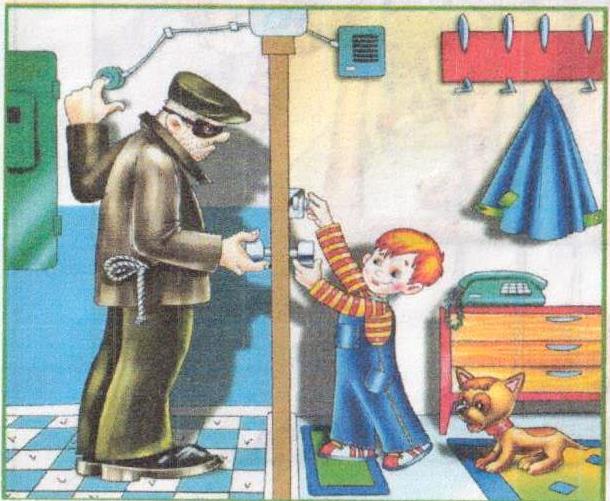                ОДИН НА УЛИЦЕ:1. Оставаться все время рядом с друзьями, с людьми.2. Уметь	сказать «нет» старшим ребятам, которые хотят втянуть в опасную ситуацию.3. Не	разговаривать с посторонними и ничего у них не брать.4. Не садиться к ним в машину.5. Не заходить с незнакомыми людьми в лифт.6. Не бояться привлекать к себе внимание, если незнакомец хватает за руку, берет на руки, затаскивает в машину, подталкивает в подъезд. Надо громко кричать: «На помощь, помогите, чужой человек!»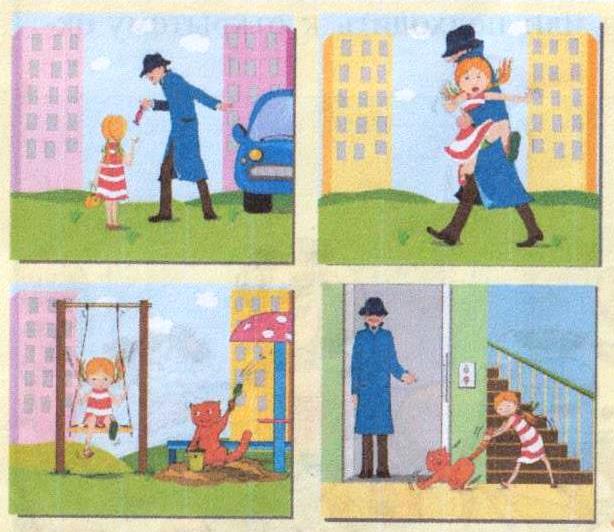                РЕБЕНОК В БЫТУ:1. Детям категорически запрещается пользоваться спичками. Газовой плитой, печкой. Электрическими розетками, включенными электроприборами.2. Детей старшего дошкольного возраста нужно научить правильно обращаться с ножницами, ножом, иголкой.3. Взрослые должны хранить в недоступных для детей местах следующие предметы: бытовую химию, лекарства, спиртные напитки, сигареты, пищевые кислоты, режуще — колющие инструменты.4. Дети не должны оставаться одни в комнате с открытым окном, балконом, выходить без взрослого на балкон или подходить к открытому окну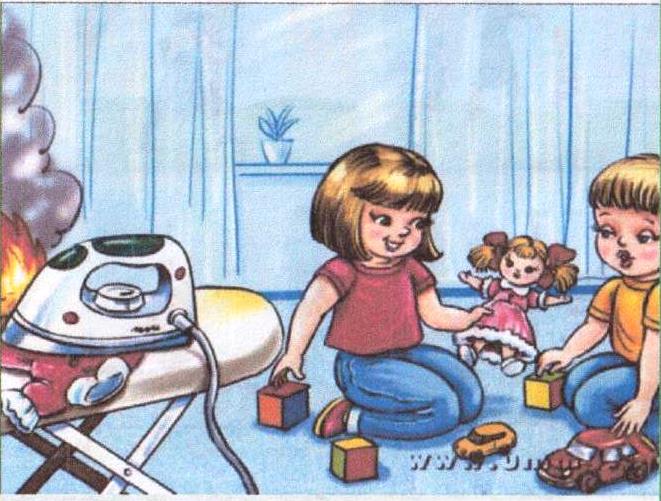 5. Нужно уметь использовать телефон в случаях возникновения пожара (вызов пожарной службы по номеру 01). В случае получения травмы (вызов скорой помощи по номеру 03).6. Нужно знать свой адрес. Номера телефонов знакомых взрослых, живущих поблизости.7. Нужно уметь привлечь внимание прохожих и позвать на помощь при пожаре, проникновении в дом преступников.8. Нужно уметь потушить начинающийся пожар, набросив на источник возгорания тяжелое одеял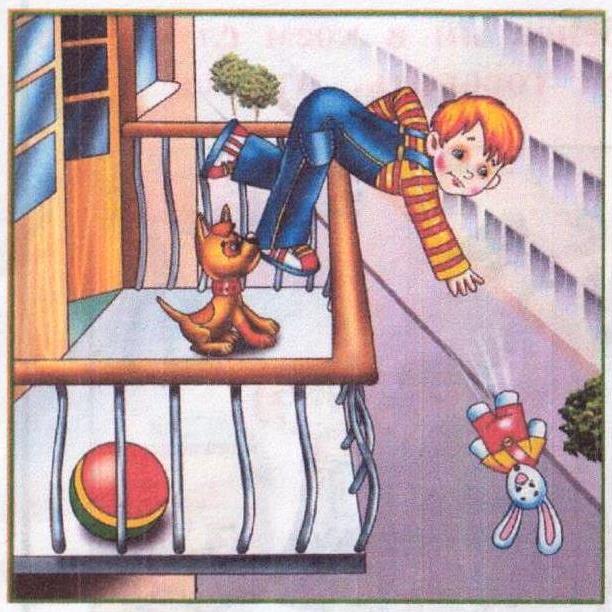                Муниципальное бюджетное                  дошкольное образовательное                     учреждение ДС «Космос»                          г. Волгодонска               (ДС «Космос» г. Волгодонска)  «Правила  безопасногоповедения для       детей» 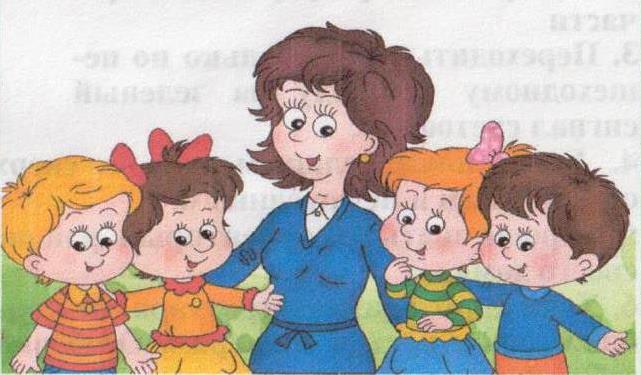 